Уважаемые родители, музыкальные занятия в детском саду активно развивают музыкальные способности детей. Вашему вниманию предлагается материал для проведения музыкальных досугов в домашних условиях.Повторите или разучите с детьми слова песни «Детский сад»:1. Утром рано мы встаём,В детский сад скорей идём.Нас встречают с лаской,Новой доброй сказкой.Припев:Детский сад, детский сад –Это домик для ребят.Это домик для души,Здесь играют малыши.Детский сад, детский садДля ребят как шоколад.Приходи сюда скорей,Здесь найдешь своих друзей!2. Детский сад - одна семья,Будем вместе ты и яРадостно трудитьсяИ всему учиться.Припев.3. Ну, а в праздник детский садНам устроит маскарад.В праздничных нарядахМы кружиться рады!Припев.Поговорите с детьми о видах театра.Пусть дети расскажут Вам, какой театр они знают (кукольный, комедии, драматический, музыкальный).Спросите детей, чем отличается опера от балета (в опере поют, в балете танцуют)Спросите, как называется спектакль, в котором и рассказывают, и поют, и танцуют (мюзикл)Спросите, без чего не может быть музыкального спектакля (без музыкального сопровождения – оркестра).Посетите с детьми Зал Прокофьева в Мариинском театре – там идет очень много музыкальных представлений для детей.Послушайте с детьми музыкальные отрывки из оперы Римского-Корсакова «Сказка о царе Салтане»:«Царевна-Лебедь»https://youtu.be/fUhK0LLkzII«Белочка»https://youtu.be/P11-BuuWWP0«33 богатыря»https://youtu.be/Lg8pB_aAF8AОбсудите с детьми, какими средствами музыка рассказывает о названном персонаже, чем эти музыкальные отрывки отличаются. Спросите, какую песенку поёт Белочка («Во саду ли, в огороде»). Вместе с детьми послушайте эту русскую народную песню. Обсудите, о чем эта песня.Предложите детям после прослушивания музыки Римского-Корсакова нарисовать рисунок к полюбившемуся персонажу, или ко всем трём.Инструменты симфонического оркестраПовторите с детьми название инструментов группы струнно-смычковых. Спросите, почему группа так называется.Задайте вопрос, почему гитара НЕ относится к этой группе (на ней не играют смычком).Рассмотрите инструменты группы струнно-смычковой группы. Поговорите, чем отличаются, чем похожи. Попросите детей показать, как на этих инструментах играют. Им очень нравится изображать музыкантов.Скрипка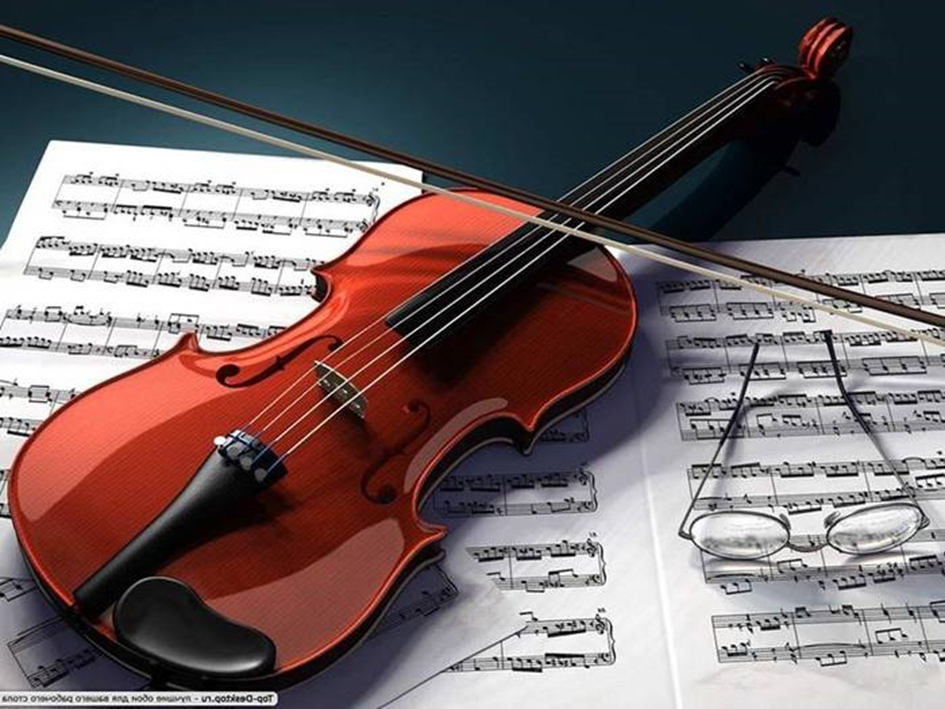 Альт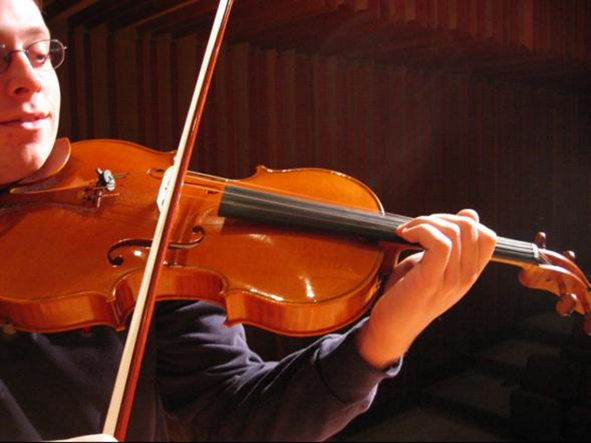 Виолончель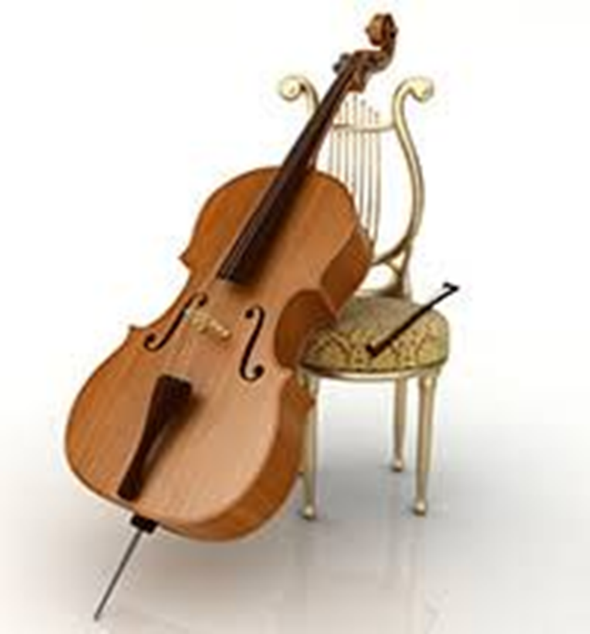 Контрабас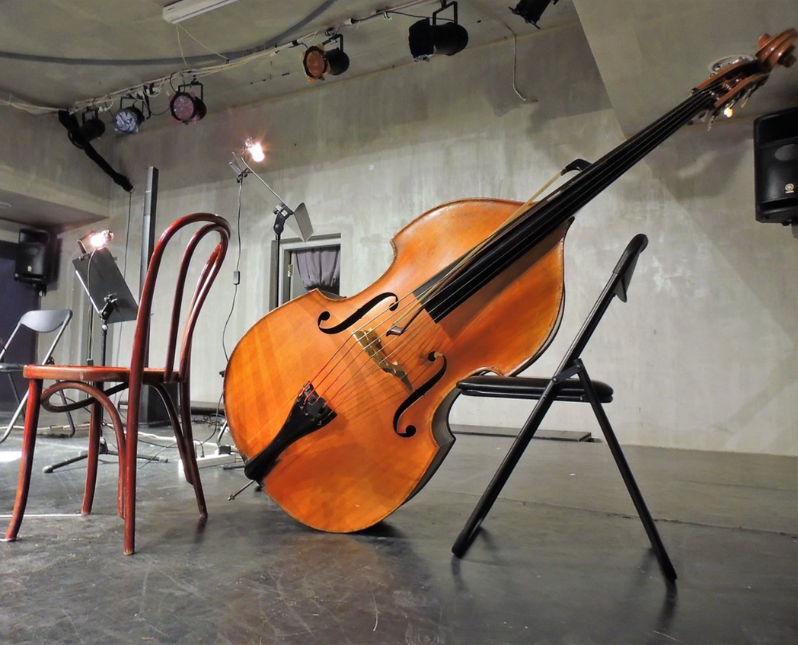 